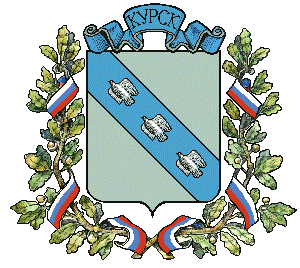 ГОРОД КУРСККУРСКОЙ ОБЛАСТИ                КУРСКОЕ ГОРОДСКОЕ СОБРАНИЕ                                                     РЕШЕНИЕО внесении изменений в Положение о порядке организации и проведения публичных слушаний по вопросам градостроительной деятельности на территории города Курска, утвержденное решением Курского городского Собрания от 15 августа 2017 года № 226-5-РСВ соответствии с Градостроительным кодексом Российской Федерации, Федеральным законом от 6 октября 2003 года № 131-ФЗ "Об общих принципах организации местного самоуправления в Российской Федерации", Уставом города Курска Курское городское Собрание решило:        1. Внести в Положение о порядке организации и проведения публичных слушаний по вопросам градостроительной деятельности на территории города Курска, утвержденное решением Курского городского Собрания от 15 августа 2017 года № 226-5-РС (газета "Городские известия" от 26 августа 2017 года № 103; от 30 июня 2018 года № 78; от 13 апреля 2019 года № 45 и от 20 ноября 2021 года  № 139), следующие изменения:1.1. в пункте 1.2 последний абзац изложить в новой редакции:«организатор публичных слушаний – постоянно действующий коллегиальный совещательный орган, созданный органом местного самоуправления.»;1.2. пункт 1.5. изложить в новой редакции:        «1.5. Организатором публичных слушаний по градостроительной деятельности на территории города Курска является: комиссия по подготовке проекта правил землепользования и застройки города Курска и иной градостроительной документации (далее - Комиссия), состав которой утверждается Главой города Курска.»;1.3. в пунктах 5.2.; 5.9.; 5.11. и 5.12. после слов «Председатель Комиссии» (в соответствующим падеже) добавить слова «(или заместитель председателя Комиссии, председательствующий на собрании участников публичных слушаний)»;21.4. в пункте 5.17 после слов «предложения и замечания» дополнить словами «, подписанную секретарем Комиссии.»2. Настоящее        решение       подлежит      официальному      опубликованию в газете «Городские известия» и размещению  на  официальном  сайте Курского городского Собрания, а также на официальном сайте Администрации города Курска в информационно-телекоммуникационной сети «Интернет».        3. Решение  вступает  в  силу  со  дня  его  официального  опубликования.«____»_____________ ______г.№_____Глава города КурскаИ. КуцакПредседатель Курского                    городского    СобранияА. Чертова